PLAN FOR GODT SKOLEMILJØ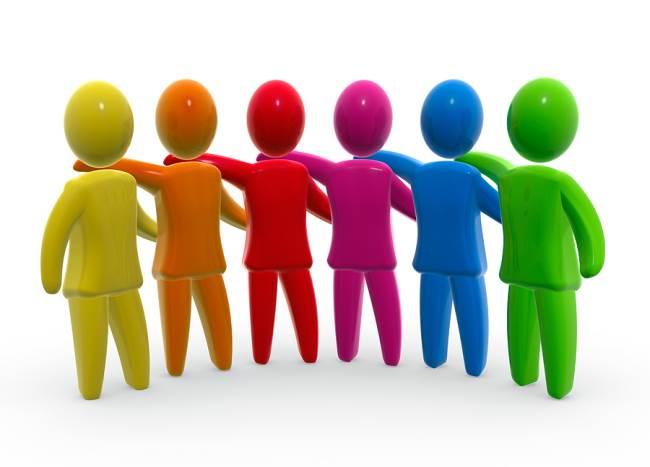 LUNDEHAUGEN UNGDOMSSKOLESKOLEÅRET 1819Innholdsfortegnelse InnledningOpplæringslovens § 9a omhandler det fysiske og psykososiale læringsmiljøet til elevene:Skolen skal arbeide kontinuerleg og systematisk for å fremje helsa, miljøet og tryggleiken til elevane, slik at krava i eller i medhald av kapitlet blir oppfylte. Ved mistanke om eller kjennskap til at ein elev ikkje har eit trygt og godt skolemiljø, skal skolen snarast undersøkje saka. Når ein elev seier at skolemiljøet ikkje er trygt og godt, skal skolen så langt det finst eigna tiltak sørgje for at eleven får eit trygt og godt skolemiljø. Det same gjeld når ei undersøking viser at ein elev ikkje har eit trygt og godt skolemiljø.Lundehaugen ungdomsskole ønsker å vektlegge elevenes læringsmiljø som basis for all virksomhet for skolen. For å synligjøre hvordan skolen arbeider for å sikre elevene et trygt og godt arbeidsmiljø har vi i denne handlingsplanen samlet tiltaksbeskrivelser og rutiner, slik at det blir synliggjort hvordan skolen arbeider for å sikre elevene et godt og trygt arbeidsmiljø. Dokumentet er også ment å være et godt arbeidsdokument for personalet ved skolen. Planen for godt skolemiljø har som mål å:synligjøre tiltakene skolen gjør for å sikre elevene et godt og trygt arbeidsmiljø.sikre et godt psykososialt miljø der den enkelte elev kan oppleve trygghet og sosial tilhørighet.hjelpe skolen til å systematisere og videreutvikle forebyggende arbeid for å motvirke mobbing på skolen.hjelpe alle i skolefellesskapet til å bli flinkere til å oppdage og håndtere alle typer mobbing.Denne planen gir en oversikt over aktiviteter og tiltak på skolen. Aktivitetene er ment som hjelp til å utvikle et godt klassemiljø og læringsmiljø på skolen. Planen inneholder også skolens rutiner i konflikter og mobbesaker. Dato: 7.september 2018Anne-Marthe N.Basso rektorOrganisering av det sosialpedagogiske arbeidet på Lundehaugen skoleåret 2018-19Ressursteamet har møte onsdag annenhver uke. Spes.ped teamet har møte i etterkant av møtet i ressursteamet. Sosialpedagogiske tiltak Tiltak rettet mot hele skolemiljøetTiltak rettet mot elevgrupper og trinn Handlingsplan mot mobbingOpplæringsloven stiller krav til skolen og til det psykososiale miljøet. Med psykososialt miljø menes her de mellommenneskelige forholdene på skolen, det sosiale miljøet og hvordan elevene og personalet opplever dette. Det psykososiale miljøet handler også om elevenes opplevelse av læringssituasjonen.Det overordnede kravet i § 9a–2Opplæringsloven § 9a–3Hva er mobbing:Mobbing er "gjentatt negativ eller «ondsinnet» atferd fra en eller flere rettet mot en elev som har vansker for å forsvare seg. Gjentatt erting på en ubehagelig og sårende måte er også mobbing". AvdekkingAvdekking av mobbing vil skje gjennomObservasjoner og tilbakemeldinger fra personalet på skolen fra undervisning og friminuttTilbakemeldinger fra elever om episoder som skjerElevsamtalerForeldresamtalerForeldre som tar kontakt med skolen for å informereUndersøkelse av saker som blir meldt innÅrlige undersøkelser (mobbelogg og elevundersøkelsen)Aktiv holdning mot mobbing blant elever og ansatteAktivitetspliktNår skolen får kjennskap til at en elev blir mobbet, skal skolen umiddelbart undersøke saken og sette inn tiltak når det viser seg at en elev ikke har et trygt og godt skolemiljø. Rektor skal innen 5 dager utarbeide en skriftlig plan hvor det framkommer hvordan tiltakene skal gjennomføres. I planen skal det ståhvilket problem tiltakene skal løsehvilke tiltak skolen har planlagtnår tiltakene skal gjennomføreshvem som er ansvarlig for gjennomføringen av tiltakenenår tiltakene skal evalueresSkolen må dokumentere arbeidet de gjør for å oppfylle aktivitetsplikten i enkeltsaker, i tilfelle skolens arbeid senere skal overprøves. Håndtering av mobbesaker med tydelig innhold og kort historikk:Nivå 1 – Nye sakerNivå 2 – Mobbing som ikke tar slutt etter gjennomføring av nivå 1. Nivå 3 – Mobbing som ikke tar slutt etter gjennomføring av nivå 2.Nivå 4 – Mobbing som ikke tar slutt etter gjennomføring av nivå 3. Nivå 1 Nivå 2 Nivå 3 Nivå 4 Håndtering av mobbesaker med et utydelig innhold og lang historikk:Fylkesmannens håndheving av aktivitetspliktenDersom en elev ikke har et trygt og godt skolemiljø, kan eleven eller foreldrene melde saken til Fylkesmannen etter at saken er tatt opp med rektor.Fylkesmannen skal avgjøre om aktivitetsplikten etter §§ 9 A-4 og 9 A-5 er oppfylt. Dersom saken ikke er tatt opp med rektor, eller om det er under en uke siden den ble tatt opp, skal Fylkesmannen avvise saken, med mindre særskilte grunner gjør dette urimelig. Skolen skal uten hinder av lovfestet taushetsplikt legge fram alle opplysninger som Fylkesmannen mener må til for undersøke saken. Fylkesmannen skal sørge for at involverte elever blir hørt. Hva som er best for elevene, skal være et grunnleggende hensyn i Fylkesmannen sin saksbehandling.Kommer Fylkesmannen til at skolen ikke har oppfylt aktivitetsplikten etter §§ 9 A-4 og 9 A-5, kan Fylkesmannen vedta hva skolen skal gjøre for å sørge for at eleven får et trygt og godt skolemiljø. Det skal settes en frist for gjennomføringen av vedtaket, og Fylkesmannen skal følge opp saken. Fylkesmannen kan vedta reaksjoner etter skolen sitt ordensreglement, jf. § 9 A-10, eller at en elev skal bytte skole, jf. § 8-1 fjerde ledd.Avgjørelsen til Fylkesmannen er et enkeltvedtak og kan påklages etter reglene i forvaltningsloven. Skoleeier har ikke klagerett.ElevsamtalerTo ganger i året skal det avholdes en planlagt elevsamtale med elevene. Samtalene skal være gjennomført før foreldrekonferansene. Hva er en elevsamtale?en strukturert og forberedt samtale mellom kontaktlærer og elev om skole og læringen del av skolens helhetlige vurderings- og veiledningsarbeidHvorfor har vi elevsamtaler?hovedmålet med all vurdering og veiledning er å fremme læring og utvikling hos elevenvi ønsker en samtale som skal bidra til trygghet og åpenhet mellom den enkelte elev og kontaktlærereleven skal oppleve å bli sett og hørtelevene skal øves opp til å være aktive deltakere i arbeidet med vurdering av eget arbeidsamtalen skal gi eleven økt selvinnsikt og medansvar for personlig, sosial og faglig utviklingelevsamtalen skal bidra til utvikling av lærernes forståelse for elevens totale læringssituasjon og videreutvikling av læringsmiljøetelevsamtalen skal være et grunnlagt for utviklingssamtalen mellom eleven, foresatte og kontaktlærerUtviklingssamtalerUtviklingssamtaler avholdes to ganger i året.  Disse samtalene finner vanligvis sted rundt høstferien, og før påske i 2. termin.Hva er en utviklingssamtale?en planlagt og strukturert samtale mellom kontaktlærer, elev og foresatte om hvordan eleven arbeider til dagligen samtale som gjør rede for hvordan eleven står i forhold til mål i Kunnskapsløftetet utviklingsverktøy der vi ser på hva som har vært gjort og hvordan en skal jobbe videre for å bli bedre i fagetskjema for samtalen fylles inn av faglærere og kontaktlærer, overleveres elev/foresatte og arkiveres i elevarkivHvorfor har vi utviklingssamtaler?vi skal gi elever og foresatte en vurdering uten karakter av elevenes læringsprosess og læringsresultatervi ønsker et tett og nært samarbeid med hjemmene rundt elevenes læring og utviklingvi ønsker elever som tar medansvar for læringsmiljøet og som deltar aktivt for å utvikle egen faglig og sosial kompetanseOvergangsrutiner barneskole-ungdomsskoleOvergangsrutiner ungdomsskole–videregående skoleGenerelle rutiner gjeldende for alle elever på 10. trinn.Individuell veiledningssamtale med alle elever på 10.trinn. Elever og foresatte blir oppfordret til å gå på Åpent hus på vgs. (informasjon legges også på skolens hjemmeside)Hospitering i videregående skole (9.trinn vårsemester og 10.trinn høstsemester).Ulike utdanningsprogram, fra vgs-skoler i området, blir invitert inn til skolen for å informere og svare på spørsmål fra elevene. På denne måten får elevene også truffet lærere og elever som tilhører de ulike utdanningsprogrammene/skolene.Arbeidsuke (hvor elevene skal sette utdanningsprogram i sammenheng med valgt yrke)Faste undervisningstimer i UTV i vårsemesteret på 9. trinnForeldremøte for foresatte på 10. trinn vårsemesteret. Nettverksmøter for rådgivere i kommunen (av og til er også rådgivere fra vgs til stede).Skolens hjemmeside har mye informasjon om innsøkingsprosessen og hvilke muligheter elevene har etter ungdomsskolen.Spesielle rutiner for elever med fortrinnsrett eller rett til individuell behandlingKontaktlærere skriver pedagogiske rapporter som sendes som vedlegg til søknadene, slik at den enkelte skole skal få den nødvendige informasjonen for å ivareta eleven på best mulig måte.Ved behov tas det kontakt med videregående skoler for ekstra hospiteringer (i tillegg til de faste som er på 9. og 10.trinn). Dette for å trygge elevene i overgangen.I desember arrangerer skolen Skolemøter for enkeltelever med spesielle behov. Her møtes foresatte, rådgivere og PPT fylke. Elevene deltar på deler av møtet om de ønsker det. Dette er oppklarende og svært nyttige møter både for rådgivere og foresatte.Overgangsmøter i samarbeid med videregående skoler lokalt arrangeres på våren i 10. trinn. Her møtes rådgivere og kontaktlærere for elever med spesielle behov. (1. februar-elever). Vi setter i tillegg foresatte i kontakt med skolen om de ønsker et møte med skolen før skolestart.I januar inviteres foresatte og elever til rådgiver for innsøking til videregående skole.Oppfølgingstjenesten blir kontaktet med tanke på potensielle «drop-out»-elever.Ved innsøking sendes følgende dokumenter til inntakskontoret (ved behov): Pedagogiske rapporter, sakkyndig vurdering, vedtak om spesialundervisning, IOP, karakterutskrifter fra 10. (av og til 9. trinn), legeattester.Skolene blir også kontaktet av rådgiver for å sikre at den aktuelle skolen får nødvendig informasjon om elev. I enkelte tilfeller avtales skolebesøk rett før oppstart (for å trygge eleven).Skjema. Melding til ressursteametElevnavn:____________________________________          Klasse:____Søknad utarbeidet av: _______________________________________Dato:_________________Underskrift:_______________________________________________Ressursteam Rektor: Randi Rønneberg BustnesInspektører: Elin Djuve, Sonja Lie og Bente AarsvollSosialrådgiver: Ninja HaalandHelsesøster: Margunn LudvigsenSpes.ped koordinator: Trine TjørhomRådgivere: Dag Thomas Kvalvik og Siri Myhren Petersen Kontaktperson PPT: Maria Petterson TunsbergSpes.ped teamInspektør: Elin DjuveSpes.ped koordinator: Trine TjørhomKontaktperson PPT: Maria Petterson TunsbergTiltak rettet mot hele skolemiljøetAnsvarNårOrdensreglerSkolens ordensregler skal gjennomgås ved skolestart med elevene.Kopi finnes i skolens rutineperm.KontaktlærereSkolestartHandlingsplan mot mobbingSkolens handlingsplan mot mobbing skal gjennomgås på trinnene ved hver skolestart.Kopi finnes i skolens sosialpedagogiske handlingsplan.Rektor/inspektørerSkolestartMobbeloggGjennomføres i alle klasser to ganger i året. Sosiallærer/KontaktlærereOktober og februarElevrådetDette er det forum elevene har til å fremme sine saker i skolemiljøet. Elevrådet skal også selv være aktivt for å fremme trivsel og trygghet blant elevene. Det skal selv ta initiativ til tiltak og hele tiden være i et aktivt samarbeid med skolens ledelse. ElevrådskontaktHele åretForeldremøterGjennomgang av skolen sine regler og rutiner, og hvordan det blir jobbet med klassemiljø.Rektor/ inspektører/ trinnledereSeptemberMøter med FAU, SU og SMUArbeide med trivselstiltak; inne- og utemiljø, sosialkvelder og aktivitetsdager. RektorHele åretElevsamtalerPlanlagt samtale mellom kontaktlærer og elev om skole og læring.KontaktlærereFør utviklings-samtalene i oktober og marsUtviklingssamtalerPlanlagt samtale med elev og foresatte rundt elevenes læring og utvikling, trivsel og sosiale kompetanse. KontaktlærereOktober og marsElev- og foreldreundersøkelsenÅrlige undersøkelser hvor elever og foresatte får si sin mening om læring og trivsel i skolen.  Resultatene brukes av skolen for å gjøre skolen bedre. Rektor/inspektørNovemberMiljøfremmende aktiviteter i storefriDet legges til rette for ulike aktiviteter i storefri som skal fremme trivsel og godt miljø. Ansvarlige lærereUtvalgte eleverHele åretElevkantineåpen mandag til fredag fra kl. 10.25-11.00salg av varm og kald mat, samt meieriprodukterelever på alle trinn deltar i drift av kantinaKantineansvarlig miljøarbeiderHele åretMiljøromMiljørommet er åpent for elevene hver dag i storefri, men fram til høstferien er det kun tilgjengelig for 8. trinn. Her kan elever spille spill, bordtennis o.l under tilsyn av lærer. Rommet kan også brukes i undervisningstimer i forbindelse med trivselsfremmende tiltak på klassenivå.LærereHele åretBibliotekSkolens bibliotek er betjent av bibliotekar i skolens åpningstid. Biblioteket er et tilbud til lærere og elever for utlån av både fag – og skjønnlitteratur. Det skal spesielt virke til å stimulere leselyst og leseglede hos elevene. Åpningstider oppslått ved inngangenTilgang på Internett for eleveneSamarbeid med det kommunale bibliotekBiblioteket er noen dager åpent noen dager i storefri. Det er lærer til stede og elevene kan bruke biblioteket som et sosialt samlingspunkt.BibliotekarLærereFellessamlingerÅpen Scene Fellessamlinger i aula med elev og lærerinnslag. Skal bidra til å skape felleskapsfølelse for elevene på skolen. Samlinger før julFørjulssamling som skal bidra til å skape julestemning og kos for elevene. Elever og lærere bidrar med innslag. Lærer med ansvar for fellessamlinger/ InspektørTo ganger hvert semesterTo ganger i desemberHei Verden aksjon8. trinn – prosjekt og foreldrekveld9. trinn – arbeidsdag10. trinn – innsamlingsaksjonElevrådLærer med ansvar for elevrådOktoberJuleballJuleballet arrangeres i Sørbøhallen fra kl. 19.00-23.00 en torsdag før jul, og er i regi av FAU.  Dette skal bidra til å øke trivsel og samhold blant elevene. Det serveres brus og pizza, og elevene bidrar med underholdning. Foreldre er vakter. FAU / ElevrådLærer med ansvar for elevrådDesemberJuleavslutning med grøtSiste skoledag før jul serveres det grøt til alle elever i klasserommene. Frivillige foreldre lager grøt. Kontaktlærer / foreldreDesemberTiltak rettet mot elevgrupper og trinnFor hvemAnsvarNårInnskolingsdag 8. trinnKontaktlærereAugustRektors time 8. trinnRektorFørste skoledagForedrag om nettvett 8. trinnSosiallærer/oppsøkende ungdomsarbeidereSeptemberJentegrupper8. trinnSosiallærerVårenPsykisk helse prosjekt Alle trinnKontaktlærereSosiallærerHelsesøsterOktoberRusforebygging9. trinnSosiallærer/oppsøkende ungdomsarbeidereNovemberARTGrupper elever på 9. trinnInspektør 9. trinn/ sosiallærerHøst og vårUngdom med to adresserGruppe elever på 9. trinnHelsesøsterHøst og vårSex og samliv temadag10. trinnHelsesøster/TrinnlederHøstenWatch10. trinnSosiallærerVed behov§ 9a–2 Generelle kravAlle elevar har rett til eit godt fysisk og psykososialt miljø som fremjar helse, trivsel og læring.§ 9a-3 Nulltoleranse og systematisk arbeidSkolen skal ha nulltoleranse mot mobbing, vold, diskriminering og trakassering. Skolen skal arbeide kontinuerleg og systematisk for å fremja helsa, miljøet og tryggleiken til elevane, slik at krava i eller i medhald av kaptitlet blir oppfylte. Rektor har ansvar for at det blir gjort. Nivå 1Hva:Hvordan: 1Informasjon til ledelsen og skolens ressursteamEn fra skolens ledelse skal være kontaktperson til den læreren som skal håndtere mobbesaken. 2Samtale med eleven som blir mobbetUndersøkelse av sakenUnderstreke at skolen har nulltoleranse for mobbingForsikre eleven om at saken blir tatt på alvor, og håndteres rasktGi informasjon om videre saksgang3Samtale med foresatteUndersøkelse av sakenUnderstreke at skolen har nulltoleranse for mobbingForsikre eleven om at saken blir tatt på alvor, og håndteres rasktGi informasjon om videre saksgang4Videre undersøkelse av sakenSnakke med voksne som jobber rundt eleven dagligGi informasjon til kollegiet på skolen (be om observasjoner)Være på jakt etter fakta5Utarbeide tiltaksplanKontaktlærer møter rektor for drøfting av situasjonen. I møtet blir det laget et utkast til tiltaksplan.6STOPP-samtaler med de elevene som mobberGi eleven en beskrivelse av situasjonenVære tydelig på det som er observert og hvilken rolle eleven harGi eleven mulighet til å uttale seg om situasjonenVære tydelig på at krenkelsene må STOPPEGi eleven tydelig beskjed om hvilken oppførsel som forventes. Eleven må få 2-3 konkete arbeidsoppgaver som skal gjøres.Være tydelig på skolens nulltoleranseVære tydelig på at man vil følge nøye medGi foresatte informasjon om samtalen7Samtale med mobbeoffer og informasjon til foresatteInformere eleven kort om de samtalene som er gjennomførtVære tydelig på at eleven må si i ifra om mobbingen fortsetterInformere om at de andre elevene får tett oppfølgingInformere foresatte til eleven om det som er gjort8Oppfølging av eleven som er blitt mobbetSpørre eleven om hvordan de siste ukene har værtHvordan har tiltakene fungert?Samtale med elev og foresatte9Avsluttende møte med mobberneGi ros for endring av atferd, og kommuniser fortsatt forventning om god atferd. Gi uttrykk for at skolen fortsatt vil følge med på elevene samspillMinne om arbeidsoppgavene til hver enkeltInformere foresatteNivå 2Hva:Hvordan: 1Informasjon til ledelsen og skolens ressursteamKontaktlærer møter i ressursteam for å informere om sakenRektor/skoleledelsen i samarbeid med sosiallærer overtar saken og holder kontaktlærer informert videre i saken  2Samtale med eleven som blir mobbetUndersøkelse av sakenIgjen forsikre eleven om at han/hun ikke skal måtte tåle krenkelserIgjen understreke at skolen har nulltoleranse for mobbingIgjen forsikre eleven om at saken blir tatt på alvor, og håndteres raskt3Samtale med foresatteUndersøkelse av sakenIgjen understreke at skolen har nulltoleranse for mobbingIgjen forsikre eleven om at saken blir tatt på alvor, og håndteres rasktInvitere til håndteringsprosess på skolen4Utarbeide tiltaksplanSkissere tiltak og fastsette evalueringsdato5Innkalling til foreldremøteAvtale møte på skolen med de elevene som er involvert og deres foresatte. Møtet avholdes så snart som mulig. Senest innen en uke etter hendelsen er meldt innHusk å formidle agendaen for møtet6Førsamtale med mobbeofferet og foresatteKort informasjon om agendaen for møtetBeskrivelse av de ulike tingene som skal skjeBerolige eleven og foresatte7Gjennomføring av foreldremøteInformasjon til alle parter i fellesskapAgendaen for møtetKort informasjon om mobbing og konsekvenser av mobbingKommunisere skolens nulltoleranse for mobbing og krenkelserBeskrivelse av den aktuelle sakenMøtet må være tydelig styrt av rektor. Det må ikke gis anledning til å drøfte om saken er alvorlig eller ikke8STOPP samtaler med de elevene som krenker/mobberVære tydelig på hva som er observertVære tydelig på hva som er kommet fram i undersøkelsen av sakenVære tydelig på at skolen har nulltoleranse for mobbing og krenkelserTrekke fram forventningene som ble gitt elevene ved forrige STOPP-samtale. Være undrende (på en bestemt måte) på hvorfor krenkelsene ikke har stoppet oppGi elevene mulighet til å uttale segIgjen være tydelig på at krenkelsene må STOPPEGi elevene noen tydelige forventinger som skal arbeides med9Samtale med offer og foresatteForsikre eleven og foresatte om at krenkelsene skal være sluttVære tydelig overfor eleven på at ingenting skal tålesVære tydelig overfor eleven på at det må sies fra om krenkelsene ikke har stoppet oppGi foresatte anledning til å komme med innspill på tiltaksplan og håndteringsprosess.Informere eleven om at skolen vil følge godt med på samspillet mellom elevene10Oppfølging av offer og den/de som har krenketHvordan har de siste ukene vært? Hva har fungert/ikke fungert?Kommunisere skolens holdningGi ros om det har skjedd positive endringerInformasjon til foresatte om oppfølgingssamtalenNivå 3Hva:Hvordan: 1Innkalling til koordineringsmøteRektor innkaller kontaktlærer og sosiallærer til koordineringsmøte om den aktuelle sakenGjennomgang av sakens historikkGjennomgang av Drop-in  2Samarbeidsmøte mellom skole og hjemRektor tar kontakt med foresatte til alle elvene som er involvertInformasjon om situasjonenInnkalling til samarbeidsmøter v/behov3Drøfte tiltak i ressursteamRektor kan iverksette nødvendige tiltak for å sikre eleven som blir utsatt for krenkelserRektor drøfter nødvendige tiltak i ressursteamIsolering kan være et aktuelt virkemiddel4Oppfølgingssamtale med eleven som blir krenketForsikre eleven om at skolen skal ta tak i situasjonenInformere eleven om hvilke umiddelbare tiltak som blir iverksatt for å gjøre situasjonen bedre5Drop-in samtale med eleven(e) som fortsatt krenkerKontaktlærer informerer sosiallærer om bekymringene rundt elevene som ikke klarer å oppføre seg. Eleven skal være tilskuer til denne samtalen. 6Mobber gjennomfører Drop-in samtaler sammen med sosiallærerEleven som krenker skal få regelmessig oppfølging av sosiallærer. 3-5 samtaler er et minimum.Gjennomgang av skolens forventinger til eleveneGi eleven anledning til å snakke om sin egen rolleGi eleven anledning til å reflektere rundt sin egen rolleKontaktlærer og rektor får sammen med foresatte informasjon underveis i prosessen7Gjennomføring av foreldremøteInformasjon til alle parter i fellesskapAgendaen for møtetKort informasjon om mobbing og konsekvenser av mobbingKommunisere skolens nulltoleranse for mobbing og krenkelserBeskrivelse av den aktuelle sakenMøtet må være tydelig styrt av rektor. Det må ikke gis anledning til å drøfte om saken er alvorlig eller ikke8STOPP samtaler med de elevene som krenker/mobberVære tydelig på hva som er observertVære tydelig på hva som er kommet fram i undersøkelsen av sakenVære tydelig på at skolen har nulltoleranse for mobbing og krenkelserTrekke fram forventningene som ble gitt elevene ved forrige STOPP-samtale. Være undrende (på en bestemt måte) på hvorfor krenkelsene ikke har stoppet oppGi elevene mulighet til å uttale segIgjen være tydelig på at krenkelsene må STOPPEGi elevene noen tydelige forventinger som skal arbeides med9Samtale med offer og foresatteForsikre eleven og foresatte om at krenkelsene skal være sluttVære tydelig overfor eleven på at ingenting skal tålesVære tydelig overfor eleven på at det må sies fra om krenkelsene ikke har stoppet oppGi foresatte anledning til å komme med innspill på tiltaksplan og håndteringsprosess.Informere eleven om at skolen vil følge godt med på samspillet mellom elevene10Oppfølging av offer og den/de som har krenketHvordan har de siste ukene vært? Hva har fungert/ikke fungert?Kommunisere skolens holdningGi ros om det har skjedd positive endringerInformasjon til foresatte om oppfølgingssamtalenNivå 4Hva:Hvordan: 1Innkalling til samarbeidsmøteInnkalle foresatte til eleven som krenker til et samarbeidsmøteYtre sin bekymring for atferden til elevenGjennomgang av tiltak som er iverksatt fram til nåForesatte får komme med sine innspillBe om å få drøfte saken i utvidet ressursteam  2Drøfting av sak i utvidet ressursteamDrøfting med navn eller anonymt (foresatte avgjør)Drøfte videre håndteringIsolering?Utvisning?Klassebytte?Skolebytte?Bekymringsmelding til barnevern?3Iverksette tiltakRektor drøfter tiltak sammen med kommunalsjefRektor innkaller foresatte og elev for å informere om tiltakEleven og foresatte får anledning til å komme med innspill til tiltakeneHva:Hvordan: 1Informasjon til ledelsen og ressursteamKontaktlærer informerer skolens ledelse og ressursteam om situasjonen2Samtale med eleven som blir mobbetUndersøkelse av sakenUnderstreke at skolen har nulltoleranse for mobbingForsikre eleven om at saken blir tatt på alvor, og håndteres rasktGi informasjon om videre saksgang3Samtale med foresatteUndersøkelse av sakenUnderstreke at skolen har nulltoleranse for mobbingForsikre eleven om at saken blir tatt på alvor, og håndteres rasktGi informasjon om videre saksgang4Videre undersøkelse av sakenSnakke med voksne som jobber rundt eleven dagligGi informasjon til kollegiet på skolen (be om observasjoner)Være på jakt etter fakta5Systematisk observasjon og elevintervjuerRektor ber lærere i og rundt klassen gjennomføre systematiske observasjoner på samspillet mellom eleveneRektor og et utvalg lærere gjennomfører elevintervjuer for å undersøke saken6Systematisering av dataRektor og en medhjelper gjennomgår alle observasjoneneRektor og en medhjelper systematiserer alle svarene fra elevintervjuene7Drøfting av funn i undersøkelsesgruppenRektor samler alle ansatte som har deltatt i den systematiske observasjonen og elevintervjueneGruppen skal drøfte funnene fra observasjonene og elevintervjueneGruppen skal komme fram til en vurdering av situasjonen. Hvordan har den aktuelle eleven det på skolen?8. Ved behov utarbeide skisse til tiltaksplanDersom observasjonene viser at eleven blir mobbet på skolen, utarbeider rektor i samarbeid med undersøkelsesgruppen en skisse til tiltaksplan. 9.Oppsummeringsmøte Rektor gjennomfører møte med elev og foresatteGjennomgang av resultatene fra elevintervjueneGjennomgang av skolens vurdering av saken Gjennomgang av evt. tiltaksplanInnspill fra foresatte?Innspill fra elev?10.Samarbeidsmøte 1Elev og foresatte inviteres til oppfølgingsmøte etter kort tidGjennomgang av elevens situasjon den siste tidenInnspill fra elev eller foresatte. Er tiltakene i tiltaksplanen tilstrekkelige?11.Samarbeidsmøte 2Elev og foresatte inviteres til samarbeidsmøte etter 4 ukerGjennomgang av elevens situasjon den siste tidenEvaluering av tiltaksplanJanuar/FebruarPlan over tidspunkt for å besøke barneskolene blir sendt disse. FebruarRektor/inspektør og rådgiver møter elevene og informerer om skolen og tilvalgsfagene.MarsOverføring av informasjon om elevene. Lundehaugen inviterer til møte med Inspektør/sosialrådgiver/spes.ped.koordinator.MarsMøte for foresatte. Rektor, inspektør og rådgiver.Informasjon om fremmedspråk og bakgrunn for klassesammensetning.  MarsElevene leverer inn ønske om fremmedspråk og valgfag.MarsKontaktlærerne på barneskolene setter opp elevgrupper som fungerer godt. Klassene deles på antall klasser på 8. trinn.Se eget skriv om dette.AprilRektor sender ut forslag til klassedeling til barneskolene.AprilFrist for kontaktlærere på barneskolene for å gi tilbakemelding på klasselistene.Mai8. klasselistene blir sendt ut.En dag i juni kl. 1130-1300De nye 8.klassene kommer på besøk til Lundehaugen. De møter lærere, administrasjon og medelever. Mai/JuniBli kjent- kvelder på Ganddal bydelshus for elever og foresatte. (I regi av SLT)En dag i augustKl. 1800-2000ForeldremøteSett kryss for ønskerSett kryss for ønskerHva/hvorfor. Beskriv nøye vanskene. Prioriter hva som er viktigst.Gjennomførte tiltak før søknad leveres (beskriv hva som er gjort)VeiledningTo adresser, jentesnakk, guttegruppe, Beskriv!Samtaler(Ev.med hvem? KantinetilbudKlassbytteAssistent/fagarbeiderBekymringsmelding Barnevern